招标项目计划发布流程：工程招标-统一受理子系统-项目预公示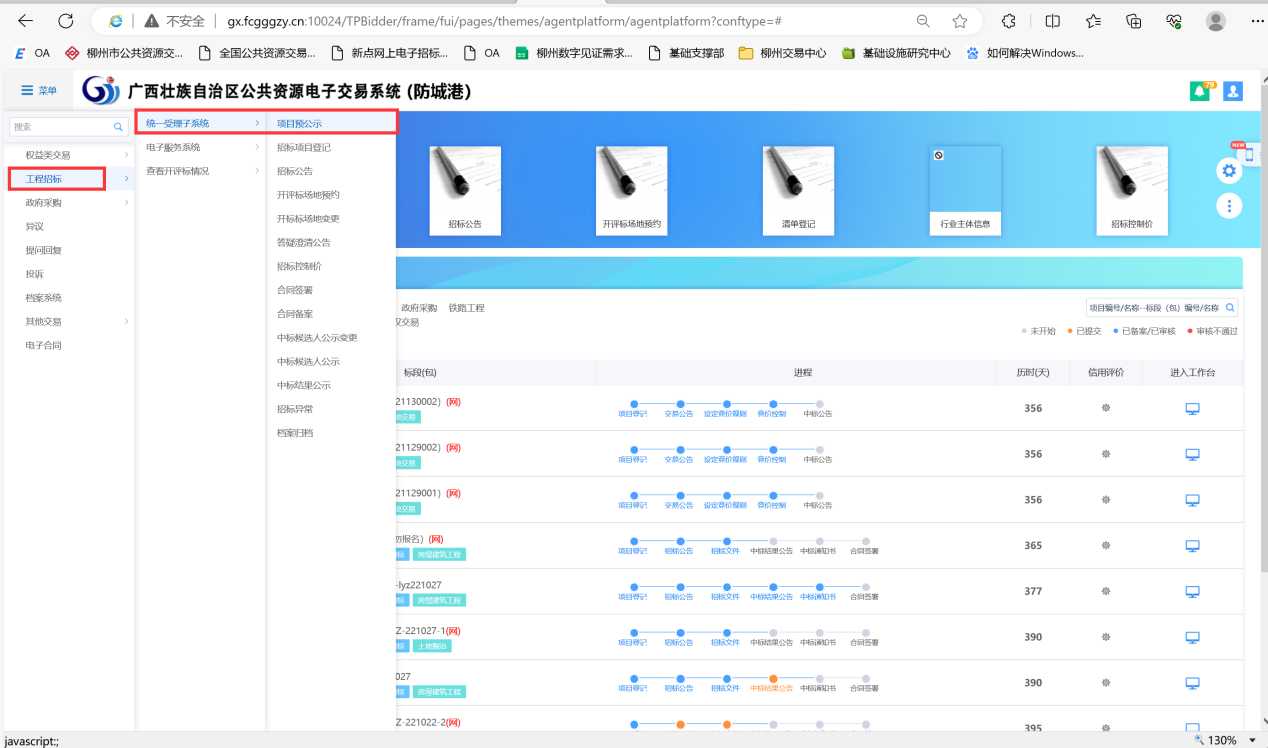 新增预公示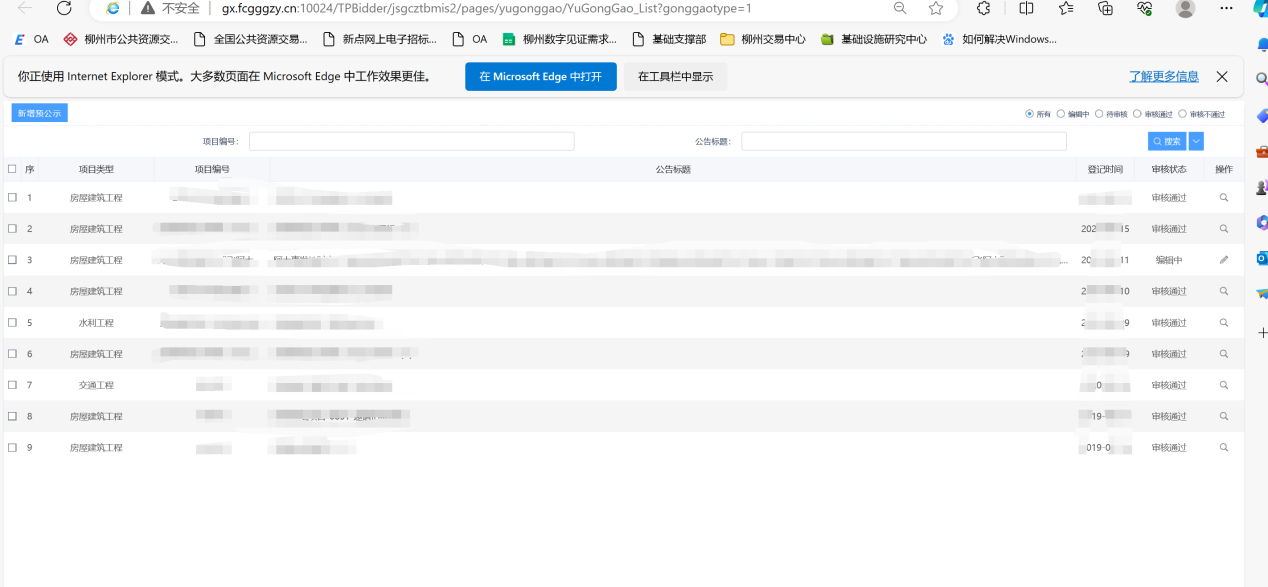 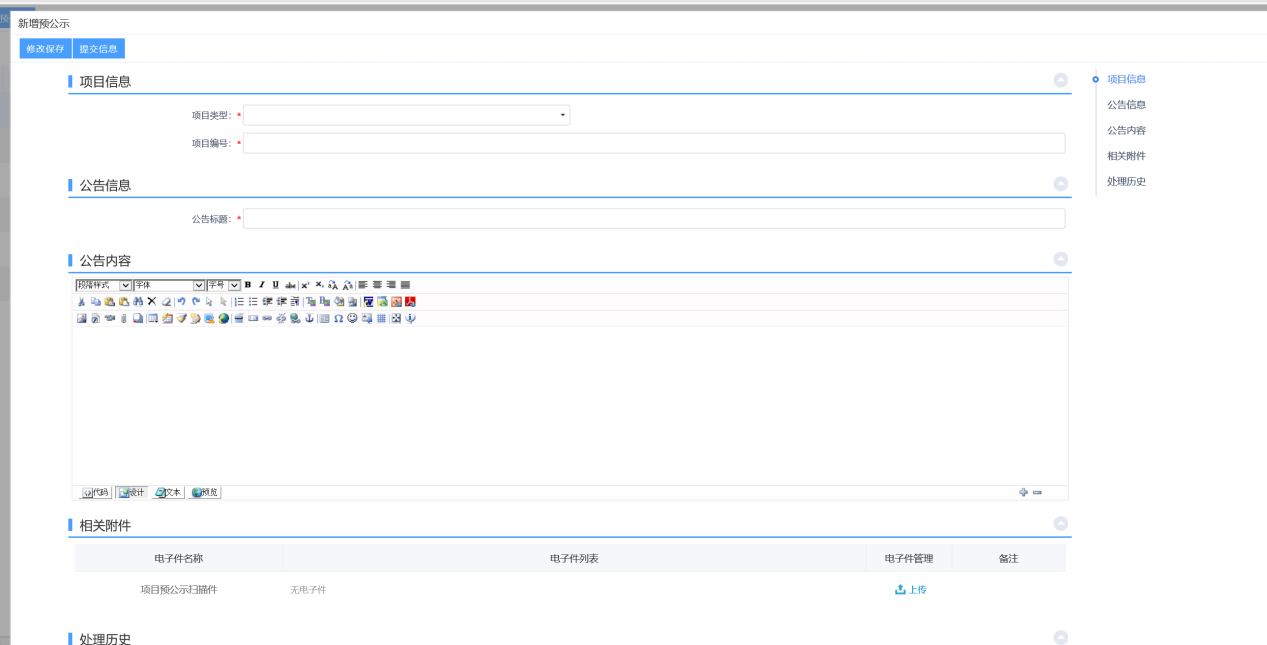 